МИНИСТЕРСТВО ОБРАЗОВАНИЯ И НАУКИ РОССИЙСКОЙ ФЕДЕРАЦИИ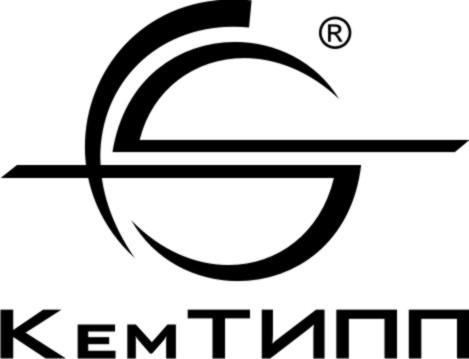 федеральное государственное бюджетное образовательное учреждение высшего  образования«Кемеровский технологический институт пищевой промышленности (университет)»(ФГБОУ ВО «КемТИПП»)Бульвар  Строителей,47, г. Кемерово, 650056         тел. (3842) 73-40-40, тел/факс (3842) 39-68-81E-mail: office@kemtipp.ru                                                       www.kemtipp.ruОКПО  02068315  ОГРН  1024200706870   ИНН/КПП 4206007110/420501001______________ № ______________на № __________ от _____________